INDICAÇÃO Nº $$$$$$$Indica ao Poder Executivo Municipal a roçagem na Praça Sebastião Paes da Silva (Praça do Areião), no bairro Planalto do Sol.Excelentíssimo Senhor Prefeito Municipal, Nos termos do Art. 108 do Regimento Interno desta Casa de Leis, dirijo-me a Vossa Excelência para sugerir que, por intermédio do Setor competente, seja executada a roçagem na Praça Sebastião Paes da Silva (Praça do Areião), no bairro Planalto do Sol, neste município. Justificativa:Esta vereadora foi procurada por munícipes relatando a necessidade de fazer a roçagem desta praça, que é bastante frequentada por moradores. Os cidadãos relatam que a falta de fazer uma roçagem no local, pode gerar aparecimento de bichos peçonhentos e pedem as devidas providências.Plenário “Dr. Tancredo Neves”, em 06 de dezembro de 2018.Germina Dottori- Vereadora PV -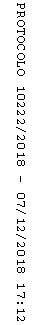 